 ކައުންސިލްގެ ނިންމުން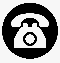 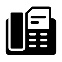 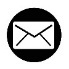      ކައުންސިލް ބިއުރޯ	           1622             3016612          secretariat@malecity.gov.mv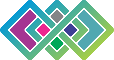 ނިންމުން ނަންބަރު:     (NINMUN)425-CB/425/2023/ނިންމުން ނަންބަރު:     (NINMUN)425-CB/425/2023/ނިންމުން ނަންބަރު:     (NINMUN)425-CB/425/2023/ނިންމުން ނަންބަރު:     (NINMUN)425-CB/425/2023/ނިންމުން ނަންބަރު:     (NINMUN)425-CB/425/2023/ނިންމުން ނަންބަރު:     (NINMUN)425-CB/425/2023/ޖަލްސާ: 04 ވަނަ ދައުރުގެ 107 ވަނަ ރަސްމީ ޢާއްމު ޖަލްސާޖަލްސާ: 04 ވަނަ ދައުރުގެ 107 ވަނަ ރަސްމީ ޢާއްމު ޖަލްސާޖަލްސާ: 04 ވަނަ ދައުރުގެ 107 ވަނަ ރަސްމީ ޢާއްމު ޖަލްސާޖަލްސާ: 04 ވަނަ ދައުރުގެ 107 ވަނަ ރަސްމީ ޢާއްމު ޖަލްސާބޭއްވުނު ތާރީޚު: 21 ޖޫން 2023ބޭއްވުނު ތާރީޚު: 21 ޖޫން 2023މައްސަލަމައްސަލަމައްސަލަމައްސަލަމައްސަލަމައްސަލަހުށަހެޅުނު މައްސަލަ: ސިނަމާލެ ރީޑިވެލޮޕްމަންޓް ޕްރޮޖެކްޓުގެ އިވެލުއޭޝަން ރިޕޯޓު ހިއްސާ ކުރުމާއި ޕްރޮޖެކްޓް ކުރިއަށް ގެންދިއުމާމެދު ގޮތެއް ނިންމުމާއި ހައުސިންގ ރީލޮކޭޝަން ޕޮލިސީ ކައުންސިލުން ފާސްކުރުން.ހުށަހެޅުނު މައްސަލަ: ސިނަމާލެ ރީޑިވެލޮޕްމަންޓް ޕްރޮޖެކްޓުގެ އިވެލުއޭޝަން ރިޕޯޓު ހިއްސާ ކުރުމާއި ޕްރޮޖެކްޓް ކުރިއަށް ގެންދިއުމާމެދު ގޮތެއް ނިންމުމާއި ހައުސިންގ ރީލޮކޭޝަން ޕޮލިސީ ކައުންސިލުން ފާސްކުރުން.ހުށަހެޅުނު މައްސަލަ: ސިނަމާލެ ރީޑިވެލޮޕްމަންޓް ޕްރޮޖެކްޓުގެ އިވެލުއޭޝަން ރިޕޯޓު ހިއްސާ ކުރުމާއި ޕްރޮޖެކްޓް ކުރިއަށް ގެންދިއުމާމެދު ގޮތެއް ނިންމުމާއި ހައުސިންގ ރީލޮކޭޝަން ޕޮލިސީ ކައުންސިލުން ފާސްކުރުން.ހުށަހެޅުނު މައްސަލަ: ސިނަމާލެ ރީޑިވެލޮޕްމަންޓް ޕްރޮޖެކްޓުގެ އިވެލުއޭޝަން ރިޕޯޓު ހިއްސާ ކުރުމާއި ޕްރޮޖެކްޓް ކުރިއަށް ގެންދިއުމާމެދު ގޮތެއް ނިންމުމާއި ހައުސިންގ ރީލޮކޭޝަން ޕޮލިސީ ކައުންސިލުން ފާސްކުރުން.ހުށަހެޅުނު މައްސަލަ: ސިނަމާލެ ރީޑިވެލޮޕްމަންޓް ޕްރޮޖެކްޓުގެ އިވެލުއޭޝަން ރިޕޯޓު ހިއްސާ ކުރުމާއި ޕްރޮޖެކްޓް ކުރިއަށް ގެންދިއުމާމެދު ގޮތެއް ނިންމުމާއި ހައުސިންގ ރީލޮކޭޝަން ޕޮލިސީ ކައުންސިލުން ފާސްކުރުން.ހުށަހެޅުނު މައްސަލަ: ސިނަމާލެ ރީޑިވެލޮޕްމަންޓް ޕްރޮޖެކްޓުގެ އިވެލުއޭޝަން ރިޕޯޓު ހިއްސާ ކުރުމާއި ޕްރޮޖެކްޓް ކުރިއަށް ގެންދިއުމާމެދު ގޮތެއް ނިންމުމާއި ހައުސިންގ ރީލޮކޭޝަން ޕޮލިސީ ކައުންސިލުން ފާސްކުރުން.މައްސަލަ ހުށަހެޅި ފަރާތް: އިދާރީ ގޮތުން ހުށަހަޅާ މައްސަލަ.މައްސަލަ ހުށަހެޅި ފަރާތް: އިދާރީ ގޮތުން ހުށަހަޅާ މައްސަލަ.މައްސަލަ ހުށަހެޅި ފަރާތް: އިދާރީ ގޮތުން ހުށަހަޅާ މައްސަލަ.މައްސަލަ ހުށަހެޅި ފަރާތް: އިދާރީ ގޮތުން ހުށަހަޅާ މައްސަލަ.މައްސަލަ ހުށަހެޅި ފަރާތް: އިދާރީ ގޮތުން ހުށަހަޅާ މައްސަލަ.މައްސަލަ ހުށަހެޅި ފަރާތް: އިދާރީ ގޮތުން ހުށަހަޅާ މައްސަލަ.ނިންމުންނިންމުންނިންމުންނިންމުންނިންމުންނިންމުންމައްސަލަ ނިމުނުގޮތް: މި މައްސަލަ ކައުންސިލަށް ބަލައިގަތުމަށާއި، މިއަދުގެ ޖަލްސާއަށް ހުށަހެޅިފައިވާ ސިނަމާލެ ރީޑިވެލޮޕްމަންޓް ޕްރޮޖެކްޓުގެ އިވެލުއޭޝަން ރިޕޯޓާއި ހައުސިންގ ރީލޮކޭޝަން ޕޮލިސީ ހުށަހެޅިފައިވާ ގޮތަށް ފާސްކުރުމަށް ފެންނަ ފަރާތްތަކުން ވޯޓުދެއްވުމަށް، ރިޔާސަތުން ވޯޓަށް އެއްސެވުމުން މިއަދުގެ ޖަލްސާގައި ބައިވެރިވެ ވަޑައިގަތް މެންބަރުންގެ އިއްތިފާޤުން މިހުށަހެޅުން ފާސްވިއެވެ.މައްސަލަ ނިމުނުގޮތް: މި މައްސަލަ ކައުންސިލަށް ބަލައިގަތުމަށާއި، މިއަދުގެ ޖަލްސާއަށް ހުށަހެޅިފައިވާ ސިނަމާލެ ރީޑިވެލޮޕްމަންޓް ޕްރޮޖެކްޓުގެ އިވެލުއޭޝަން ރިޕޯޓާއި ހައުސިންގ ރީލޮކޭޝަން ޕޮލިސީ ހުށަހެޅިފައިވާ ގޮތަށް ފާސްކުރުމަށް ފެންނަ ފަރާތްތަކުން ވޯޓުދެއްވުމަށް، ރިޔާސަތުން ވޯޓަށް އެއްސެވުމުން މިއަދުގެ ޖަލްސާގައި ބައިވެރިވެ ވަޑައިގަތް މެންބަރުންގެ އިއްތިފާޤުން މިހުށަހެޅުން ފާސްވިއެވެ.މައްސަލަ ނިމުނުގޮތް: މި މައްސަލަ ކައުންސިލަށް ބަލައިގަތުމަށާއި، މިއަދުގެ ޖަލްސާއަށް ހުށަހެޅިފައިވާ ސިނަމާލެ ރީޑިވެލޮޕްމަންޓް ޕްރޮޖެކްޓުގެ އިވެލުއޭޝަން ރިޕޯޓާއި ހައުސިންގ ރީލޮކޭޝަން ޕޮލިސީ ހުށަހެޅިފައިވާ ގޮތަށް ފާސްކުރުމަށް ފެންނަ ފަރާތްތަކުން ވޯޓުދެއްވުމަށް، ރިޔާސަތުން ވޯޓަށް އެއްސެވުމުން މިއަދުގެ ޖަލްސާގައި ބައިވެރިވެ ވަޑައިގަތް މެންބަރުންގެ އިއްތިފާޤުން މިހުށަހެޅުން ފާސްވިއެވެ.މައްސަލަ ނިމުނުގޮތް: މި މައްސަލަ ކައުންސިލަށް ބަލައިގަތުމަށާއި، މިއަދުގެ ޖަލްސާއަށް ހުށަހެޅިފައިވާ ސިނަމާލެ ރީޑިވެލޮޕްމަންޓް ޕްރޮޖެކްޓުގެ އިވެލުއޭޝަން ރިޕޯޓާއި ހައުސިންގ ރީލޮކޭޝަން ޕޮލިސީ ހުށަހެޅިފައިވާ ގޮތަށް ފާސްކުރުމަށް ފެންނަ ފަރާތްތަކުން ވޯޓުދެއްވުމަށް، ރިޔާސަތުން ވޯޓަށް އެއްސެވުމުން މިއަދުގެ ޖަލްސާގައި ބައިވެރިވެ ވަޑައިގަތް މެންބަރުންގެ އިއްތިފާޤުން މިހުށަހެޅުން ފާސްވިއެވެ.މައްސަލަ ނިމުނުގޮތް: މި މައްސަލަ ކައުންސިލަށް ބަލައިގަތުމަށާއި، މިއަދުގެ ޖަލްސާއަށް ހުށަހެޅިފައިވާ ސިނަމާލެ ރީޑިވެލޮޕްމަންޓް ޕްރޮޖެކްޓުގެ އިވެލުއޭޝަން ރިޕޯޓާއި ހައުސިންގ ރީލޮކޭޝަން ޕޮލިސީ ހުށަހެޅިފައިވާ ގޮތަށް ފާސްކުރުމަށް ފެންނަ ފަރާތްތަކުން ވޯޓުދެއްވުމަށް، ރިޔާސަތުން ވޯޓަށް އެއްސެވުމުން މިއަދުގެ ޖަލްސާގައި ބައިވެރިވެ ވަޑައިގަތް މެންބަރުންގެ އިއްތިފާޤުން މިހުށަހެޅުން ފާސްވިއެވެ.މައްސަލަ ނިމުނުގޮތް: މި މައްސަލަ ކައުންސިލަށް ބަލައިގަތުމަށާއި، މިއަދުގެ ޖަލްސާއަށް ހުށަހެޅިފައިވާ ސިނަމާލެ ރީޑިވެލޮޕްމަންޓް ޕްރޮޖެކްޓުގެ އިވެލުއޭޝަން ރިޕޯޓާއި ހައުސިންގ ރީލޮކޭޝަން ޕޮލިސީ ހުށަހެޅިފައިވާ ގޮތަށް ފާސްކުރުމަށް ފެންނަ ފަރާތްތަކުން ވޯޓުދެއްވުމަށް، ރިޔާސަތުން ވޯޓަށް އެއްސެވުމުން މިއަދުގެ ޖަލްސާގައި ބައިވެރިވެ ވަޑައިގަތް މެންބަރުންގެ އިއްތިފާޤުން މިހުށަހެޅުން ފާސްވިއެވެ.ހުށަހެޅުން ހުށަހެޅި: ކައުންސިލަރ، އިބްރާޙިމް ޝުޖާއުހުށަހެޅުން ހުށަހެޅި: ކައުންސިލަރ، އިބްރާޙިމް ޝުޖާއުތާޢީދު ކުރެއްވި: ޑެޕިއުޓީ މޭޔަރ، އަޙުމަދު ނަރީޝްތާޢީދު ކުރެއްވި: ޑެޕިއުޓީ މޭޔަރ، އަޙުމަދު ނަރީޝްތާޢީދު ކުރެއްވި: ޑެޕިއުޓީ މޭޔަރ، އަޙުމަދު ނަރީޝްތާޢީދު ކުރެއްވި: ޑެޕިއުޓީ މޭޔަރ، އަޙުމަދު ނަރީޝްވޯޓް ދެއްވި ގޮތްވޯޓް ދެއްވި ގޮތްވޯޓް ދެއްވި ގޮތްވޯޓް ދެއްވި ގޮތްވޯޓް ދެއްވި ގޮތްވޯޓް ދެއްވި ގޮތްވޯޓުގައި ބައިވެރިވި: 14 ފެންނަކަމަށް: 14ފެންނަކަމަށް: 14ނުފެންނަ ކަމަށް: 00ނުފެންނަ ކަމަށް: 00ވަކިކޮޅަކަށް ވޯޓު ނުދޭ: 00            ވީމާ، މި ނިންމުމާ ގުޅިގެން ކައުންސިލް އިދާރާގެ ވެރިން، ޑިވިޝަން، ސެކްޝަން އަދި ކޮމިޓީ ތަކުން މި ނިންމުން ތަންފީޒު ކުރުމަށް ކުރައްވަންޖެހޭ ކަންކަން ޤާނޫނާއި ޤަވާޢިދާއި އެއްގޮތްވާ ގޮތުގެ މަތިން ކުރިއަށް ގެންދެވުމަށް ދެންނެވީމެވެ.ޑރ. މުޙައްމަދު މުޢިއްޒު                                                                             މޭޔަރ                    ވީމާ، މި ނިންމުމާ ގުޅިގެން ކައުންސިލް އިދާރާގެ ވެރިން، ޑިވިޝަން، ސެކްޝަން އަދި ކޮމިޓީ ތަކުން މި ނިންމުން ތަންފީޒު ކުރުމަށް ކުރައްވަންޖެހޭ ކަންކަން ޤާނޫނާއި ޤަވާޢިދާއި އެއްގޮތްވާ ގޮތުގެ މަތިން ކުރިއަށް ގެންދެވުމަށް ދެންނެވީމެވެ.ޑރ. މުޙައްމަދު މުޢިއްޒު                                                                             މޭޔަރ                    ވީމާ، މި ނިންމުމާ ގުޅިގެން ކައުންސިލް އިދާރާގެ ވެރިން، ޑިވިޝަން، ސެކްޝަން އަދި ކޮމިޓީ ތަކުން މި ނިންމުން ތަންފީޒު ކުރުމަށް ކުރައްވަންޖެހޭ ކަންކަން ޤާނޫނާއި ޤަވާޢިދާއި އެއްގޮތްވާ ގޮތުގެ މަތިން ކުރިއަށް ގެންދެވުމަށް ދެންނެވީމެވެ.ޑރ. މުޙައްމަދު މުޢިއްޒު                                                                             މޭޔަރ                    ވީމާ، މި ނިންމުމާ ގުޅިގެން ކައުންސިލް އިދާރާގެ ވެރިން، ޑިވިޝަން، ސެކްޝަން އަދި ކޮމިޓީ ތަކުން މި ނިންމުން ތަންފީޒު ކުރުމަށް ކުރައްވަންޖެހޭ ކަންކަން ޤާނޫނާއި ޤަވާޢިދާއި އެއްގޮތްވާ ގޮތުގެ މަތިން ކުރިއަށް ގެންދެވުމަށް ދެންނެވީމެވެ.ޑރ. މުޙައްމަދު މުޢިއްޒު                                                                             މޭޔަރ                    ވީމާ، މި ނިންމުމާ ގުޅިގެން ކައުންސިލް އިދާރާގެ ވެރިން، ޑިވިޝަން، ސެކްޝަން އަދި ކޮމިޓީ ތަކުން މި ނިންމުން ތަންފީޒު ކުރުމަށް ކުރައްވަންޖެހޭ ކަންކަން ޤާނޫނާއި ޤަވާޢިދާއި އެއްގޮތްވާ ގޮތުގެ މަތިން ކުރިއަށް ގެންދެވުމަށް ދެންނެވީމެވެ.ޑރ. މުޙައްމަދު މުޢިއްޒު                                                                             މޭޔަރ                    ވީމާ، މި ނިންމުމާ ގުޅިގެން ކައުންސިލް އިދާރާގެ ވެރިން، ޑިވިޝަން، ސެކްޝަން އަދި ކޮމިޓީ ތަކުން މި ނިންމުން ތަންފީޒު ކުރުމަށް ކުރައްވަންޖެހޭ ކަންކަން ޤާނޫނާއި ޤަވާޢިދާއި އެއްގޮތްވާ ގޮތުގެ މަތިން ކުރިއަށް ގެންދެވުމަށް ދެންނެވީމެވެ.ޑރ. މުޙައްމަދު މުޢިއްޒު                                                                             މޭޔަރ        